MIT DIR Musik und Text: Christiane Meissnitzer1. Strophe: Jung samma gwen, wia mas erste Moi uns gsehn hobn,groß is es gwen, des Gfühl mit so vü Frogn.Frei woar die Zeit, so unbeschwert lebendig,neu woar da Weg, da Weg mit dir gemeinsam.REF: Des wos i gspiar, kann i nit beschreiben, möcht für immer bei dir bleibn, bei dir.Des wos i gspiar, is mehr wia des Liad, grenzenlose Liab, mit dir.Huidjoeaho Huidjoeaho aho2. StropheReich samma woarn, unendlich reich an Liebe,stoark tiaf in mir, mehr als tausend Siege.Schenkt mir Dankbarkeit für so a schönes Leben,mit dir den Weg zu gehn, is da allergrößte Segen.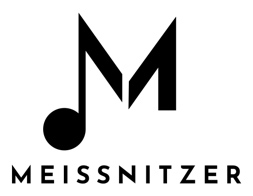 